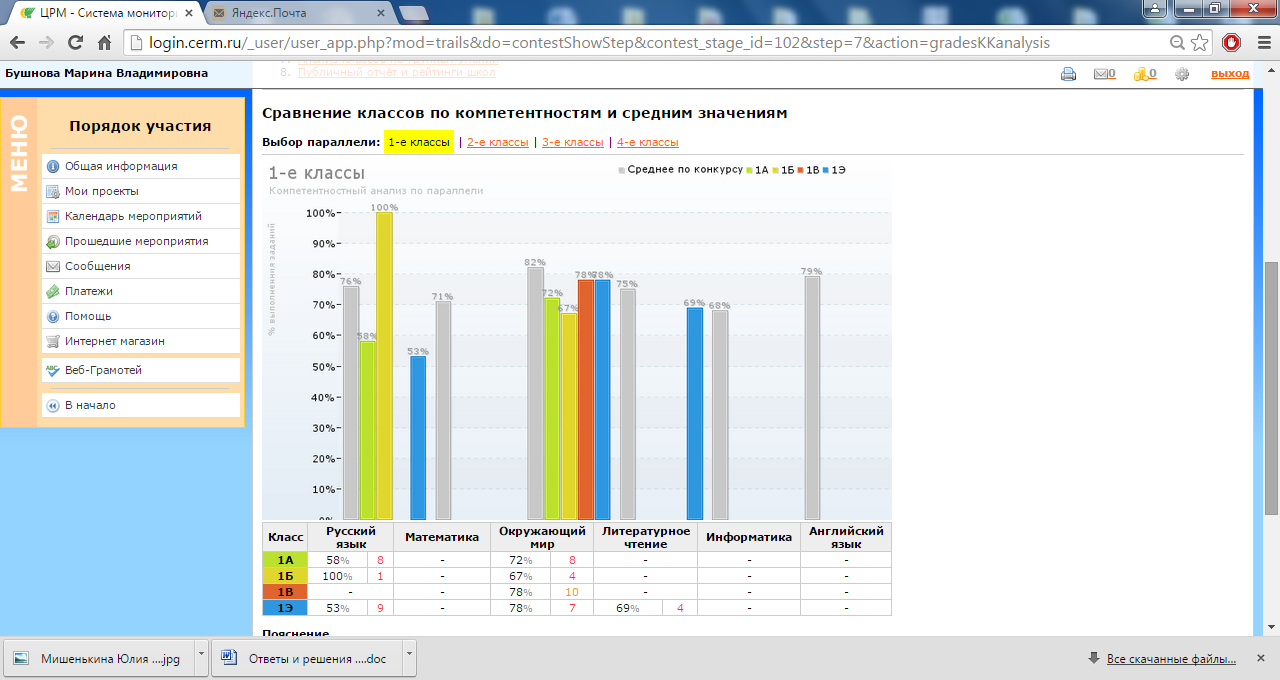 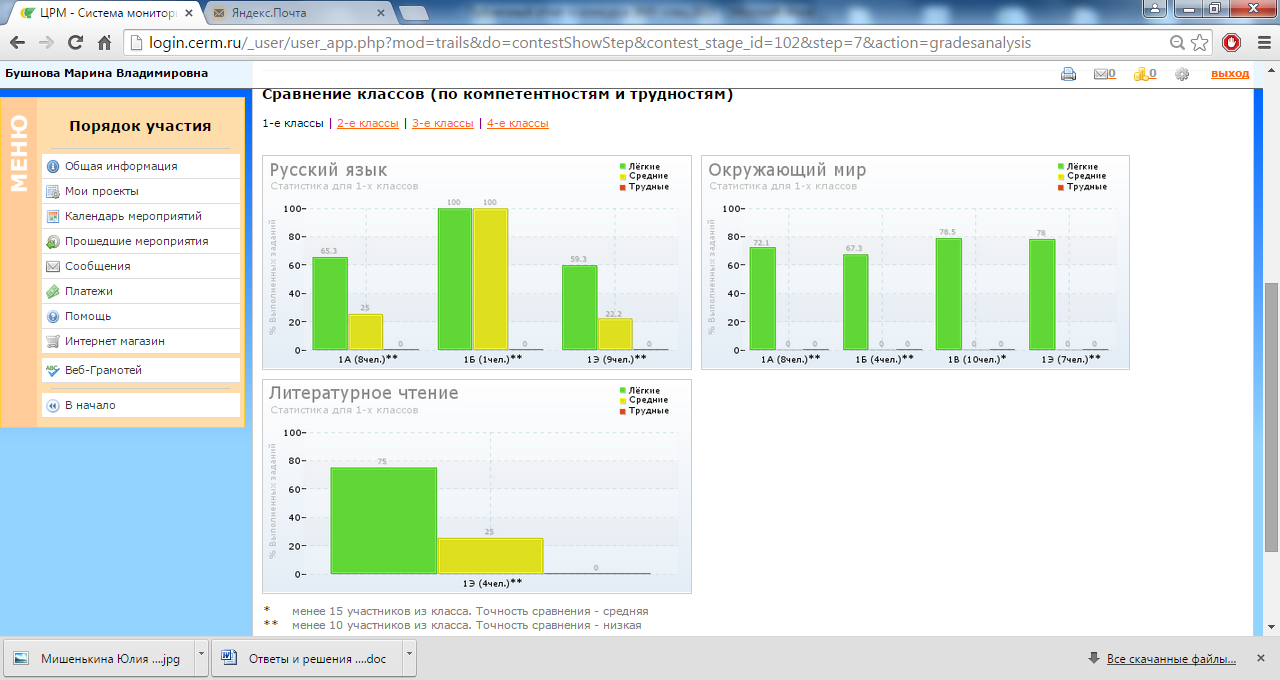 РаундФИОМесто в регионеРезультативностьРусский язык1Аким анастасия алексеевна1 - 90 из 25176%100%Русский язык1Арезаненко анастасия сергеевна133 - 155 из 25176%88%Русский язык1Апаршина алена олеговна187 из 25176%62%Русский язык1Арекут диана сергеевна191 - 192 из 25176%62%Русский язык1Апечурова алиса дмитриевна212 - 213 из 25176%50%Русский язык1Асудницин андрей иванович212 - 213 из 25176%50%Русский язык1Адонцова мария сергеевна228 из 25176%38%Русский язык1Акусов кирилл евгеньевич238 - 242 из 25176%38%Окружающий мир1Арекут диана сергеевна1 - 79 из 22582%100%Окружающий мир1Апаршина алена олеговна85 - 88 из 22582%88%Окружающий мир1Арезаненко анастасия сергеевна93 - 97 из 22582%88%Окружающий мир1Аким анастасия алексеевна121 - 131 из 22582%88%Окружающий мир1Апечурова алиса дмитриевна149 - 150 из 22582%75%Окружающий мир1Акусов кирилл евгеньевич166 - 168 из 22582%75%Окружающий мир1Апопов игорь святославович204 - 205 из 22582%38%Окружающий мир1Адонцова мария сергеевна219 из 22582%25%Русский язык1Брутштейн маргарита сергеевна1 - 90 из 25176%100%Окружающий мир1Брутштейн маргарита сергеевна1 - 79 из 22582%100%Окружающий мир1Бмихайлов артем владимирович180 - 181 из 22582%62%Окружающий мир1Бшакиров никита денисович192 из 22582%50%Окружающий мир1Бмахмудова алина шамильевна198 из 22582%50%Окружающий мир1Впопова виолетта михайловна1 - 79 из 22582%100%Окружающий мир1Вионин антон дмитриевич80 - 84 из 22582%88%Окружающий мир1Вмальцев андрей сергеевич89 - 92 из 22582%88%Окружающий мир1Всоболь мирослава владимировна121 - 131 из 22582%88%Окружающий мир1Весина таисия олеговна132 - 143 из 22582%88%Окружающий мир1Вцеловальникова анастасия ивановна132 - 143 из 22582%88%Окружающий мир1Встрашевская яна николаевна154 - 155 из 22582%75%Окружающий мир1Вдейнега виктория максимовна173 - 175 из 22582%75%Окружающий мир1Вахраркулов артем ильхомович180 - 181 из 22582%62%Окружающий мир1Вволошин владимир иванович208 - 209 из 22582%50%Русский язык1Элях алексей сергеевич165 - 166 из 25176%75%Русский язык1Эгордиенко кирилл максимович176 из 25176%75%Русский язык1Элимарев захар александрович193 - 196 из 25176%62%Русский язык1Экирия алексей гивиевич197 - 200 из 25176%62%Русский язык1Экобзарев максим андреевич203 - 204 из 25176%62%Русский язык1Эволкова ева артемовна203 - 204 из 25176%62%Русский язык1Экончиц арина сергеевна227 из 25176%38%Русский язык1Ээкизян надежда алексеевна229 - 231 из 25176%38%Русский язык1Элошак екатерина дмитриевна232 - 233 из 25176%38%Окружающий мир1Элитвинов дмитрий сергеевич89 - 92 из 22582%88%Окружающий мир1Эгордиенко кирилл максимович121 - 131 из 22582%88%Окружающий мир1Элошак екатерина дмитриевна132 - 143 из 22582%75%Окружающий мир1Элях алексей сергеевич148 из 22582%75%Окружающий мир1Экирия алексей гивиевич156 - 159 из 22582%75%Окружающий мир1Эопарин иван дмитриевич164 из 22582%75%Окружающий мир1Экобзарев максим андреевич182 из 22582%62%Литературное чтение1Элях алексей сергеевич91 - 93 из 18576%75%Литературное чтение1Экирия алексей гивиевич113 - 116 из 18576%75%Литературное чтение1Экончиц арина сергеевна124 из 18576%62%Литературное чтение1Ээзикян надежда алексеевна125 - 126 из 18576%62%